ПРАЙС – ЛИСТАО «Больница восстановительного лечения «Большие соли»с 01 января 2019 г.*Базовая программа лечения № 1 пациентов с заболеваниями опорно-двигательного аппарата.**Базовая программа лечения № 2 с элементами очищения внутренней среды организма для пациентов с заболеваниями опорно-двигательного аппарата.Акционерное общество 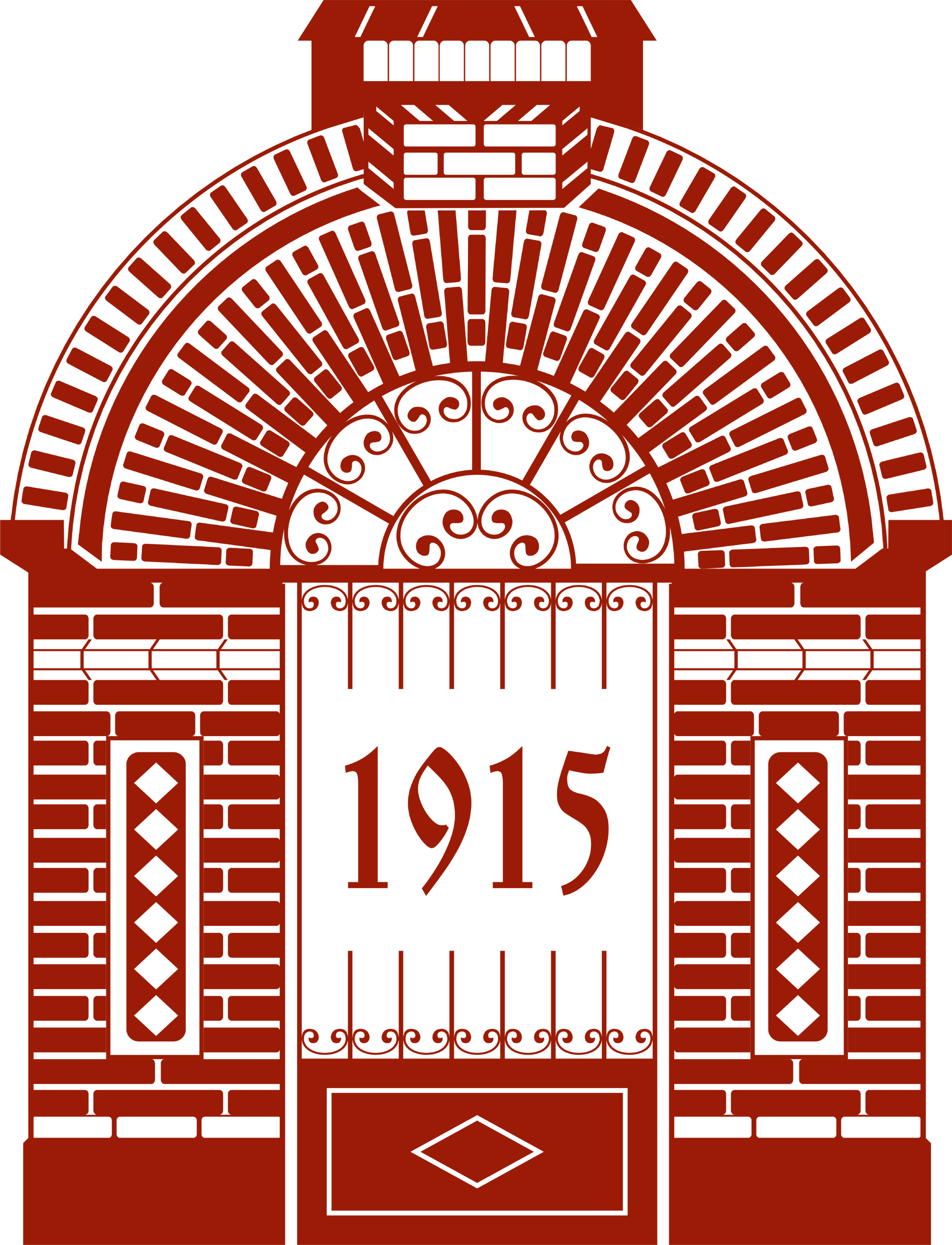 Больница восстановительного леченияБОЛЬШИЕ СОЛИтелефон: 8-800-770-00-36www.bigsalts.ru №Категория палатыКомплекс медицинских услугпо лечению заболеваний опорно-двигательного аппаратапо стандартной базовой программе лечения № 1*руб.Комплекс медицинских услугпо лечению заболеваний опорно-двигательного аппаратапо базовой программе лечения № 2**руб.1.Одно место в двухместной 4 800,06 000,02.Одноместная5 600,06 800,03.Люкс6 850,07 600,04.Ребенок (с 6 до 14 лет)в детском отделении3 800,0-